La Révolution françaiseLa Révolution française éclate en mai 1789 et dure dix ans, jusqu’en novembre 1799. Elle bouleverse profondément l’histoire de France, en renversant la monarchie pour mettre en place la première république de l’histoire de France ; elle exporte aussi ses principes d’égalité et de démocratie dans le reste de l’Europe. La Révolution française se divise en plusieurs périodes, qui correspondent aux assemblées révolutionnaires successives.1. La Constituante (ou l’Assemblée nationale constituante) gouverne la France de juillet 1789 à octobre 1791. Elle est à l’origine de nombreuses lois novatrices et, en particulier, de la Déclaration des droits de l’homme et du citoyen. C’est également sous la Constituante qu’est rédigée la première Constitution française.2. La Législative (ou l’Assemblée législative) dirige la France révolutionnaire d’octobre 1791 à septembre 1792. C’est durant la Législative que la monarchie est abolie et que le roi Louis XVI est destitué.3. La Convention (ou la Convention nationale) est l’assemblée qui dirige la France de septembre 1792 à octobre 1795. En septembre 1792, les révolutionnaires proclament la Ire République (qui dure jusqu’en 1799). Pour asseoir le nouveau régime, ils condamnent et guillotinent le roi (janvier 1793).4. Le Directoire dure d’octobre 1795 à novembre 1799. Ce régime modéré dirigé par cinq personnes (les Directeurs) doit combattre à la fois les partisans d’un retour à la monarchie et les révolutionnaires les plus extrémistes.1792-1794 : la République et la TerreurIntroductionEn juin 1791, le roi Louis XVI tente de fuir. Il est arrêté à Varennes. Convaincu qu’il tente de trahir la France, le peuple parisien le renverse le 10 aout 1792. En septembre, la Première République est proclamée. Face à la guerre des états voisins et aux menaces intérieures, la « patrie en danger » prend des mesures radicales : c’est la Terreur. ProblématiquePourquoi la Terreur est-elle mise en place pendant la Première République ? La République en danger (1792-1794)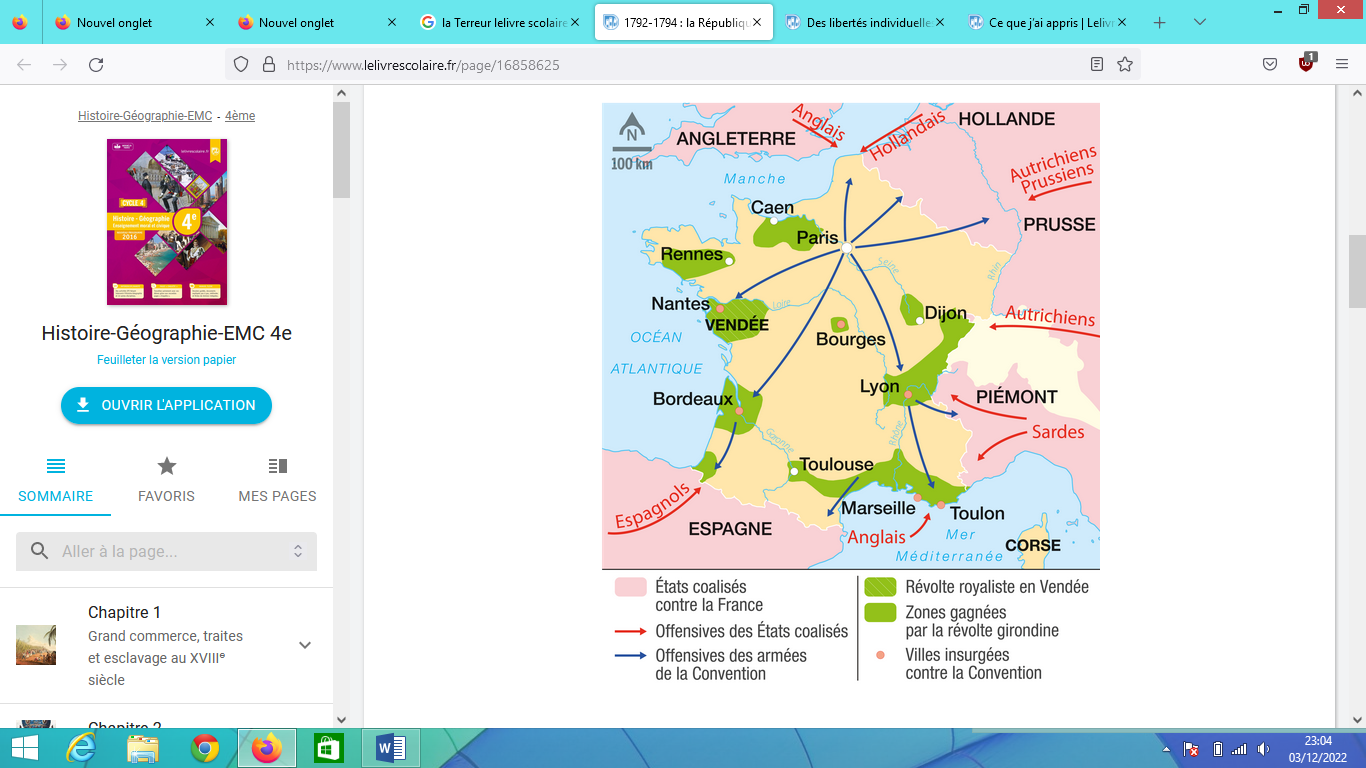 Le manifeste de BrunswickLe duc de Brunswick dirige les armées du roi de Prusse et de l’empereur d’Autriche (dont Louis XVI a épousé la sœur, Marie-Antoinette). Il soutient donc le roi Louis XVI.

La ville de Paris et tous ses habitants seront tenus de se soumettre sur-le-champ et sans délai au roi, de lui rendre sa pleine et entière liberté, et de lui assurer, ainsi qu’à toutes les personnes royales, le respect que doivent les sujets à leur souverain. Si le château des Tuileries est attaqué, s’il est fait la moindre violence, le moindre outrage au Roi, à la Reine ou à la famille royale, alors leurs majestés impériale et royale en tireront une vengeance exemplaire et à jamais mémorables. Duc de Brunswick, manifeste donné au quartier général de Coblence, 25 juillet 1792.La prise des Tuileries, le 10 aout 1792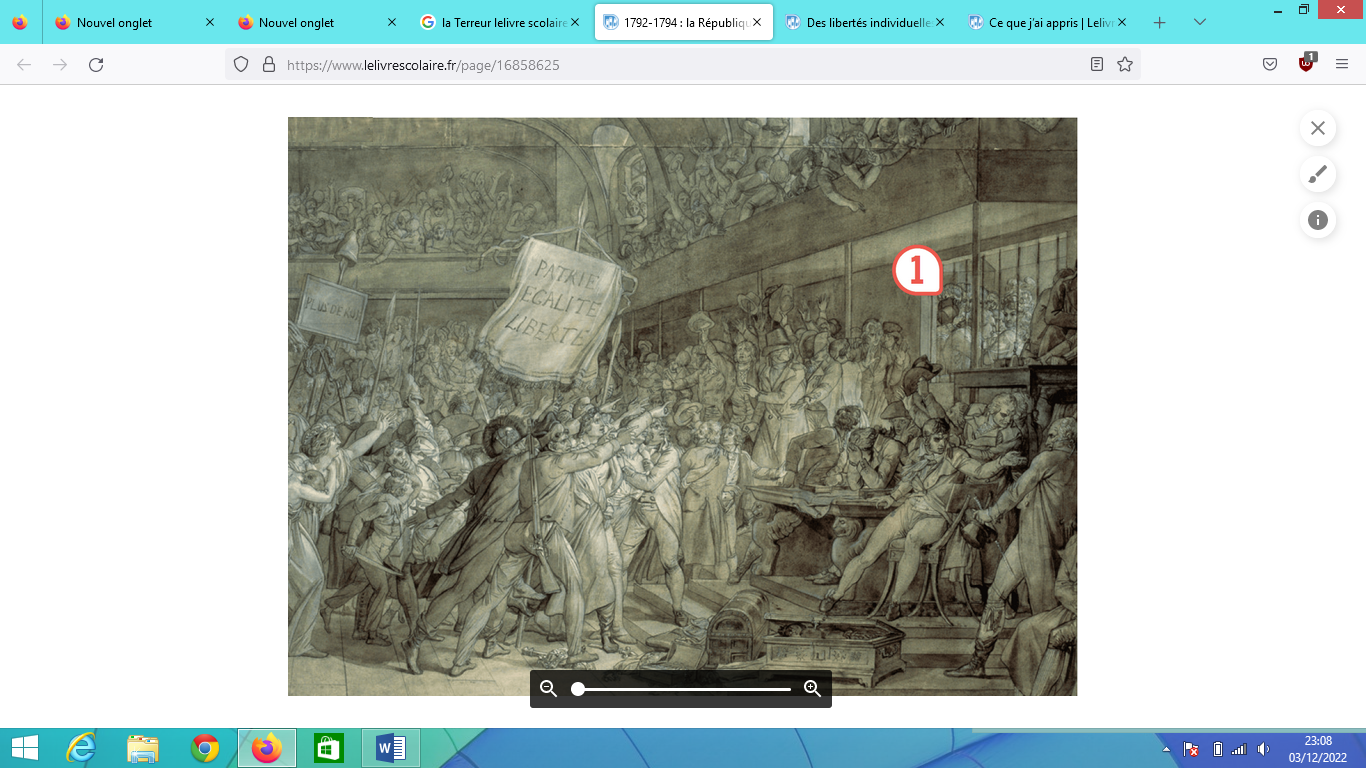 Le 10 aout, le peuple parisien prend le palais du roi aux Tuileries puis se rend à la salle du Manège, où se réunit l’Assemblée législative. Louis XVI et sa famille (1) y sont retranchés. cette journée met fin à la monarchie. La République est proclamée le 22 septembre.La Terreur pour sauver la République, selon RobespierrePour fonder et pour consolider parmi nous la démocratie, pour arriver au règne paisible des lois constitutionnelles, il faut terminer la guerre de la liberté contre la tyrannie [...]. Il faut étouffer les ennemis intérieurs et extérieurs de la République, ou périr avec elle [...]. La protection sociale n’est due qu’aux citoyens paisibles : il n’y a de citoyens dans la République que les républicains. Les royalistes, les conspirateurs ne sont, pour elle, que des étrangers, ou plutôt des ennemis. Discours de Robespierre, 5 février 1794.La Terreur pour sauver la République, selon RobespierreAvocat, Robespierre devient député du tiers état aux États généraux, puis député à la Convention. Il soutient les demandes des sans-culottes. Il entre au Comité de salut public en juillet 1793 et met en place la terreur. Accusé de vouloir imposer son pouvoir personnel,  il est arrêté et guillotiné en juillet 1794. 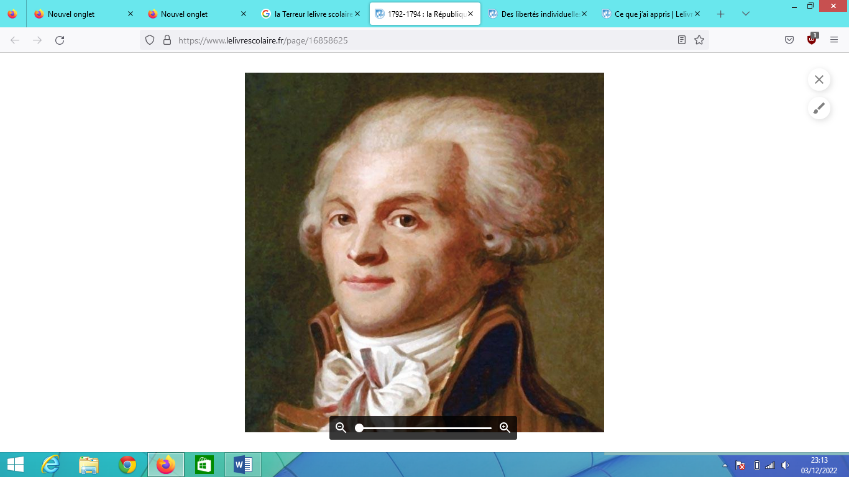 Robespierre (1758-1794).Les critiques de la TerreurCitoyens, il faut concilier la politique avec la saine raison [...]. Je demande l’économie du sang des hommes ; je demande que la Convention soit juste envers ceux qui ne sont pas signalés comme ennemis du peuple [...]. Soyez justes, politiques, grands comme le peuple : au milieu de sa fureur vengeresse, il ne s’écarte jamais de la justice ; il la veut. Discours de Danton, 22 novembre 1793.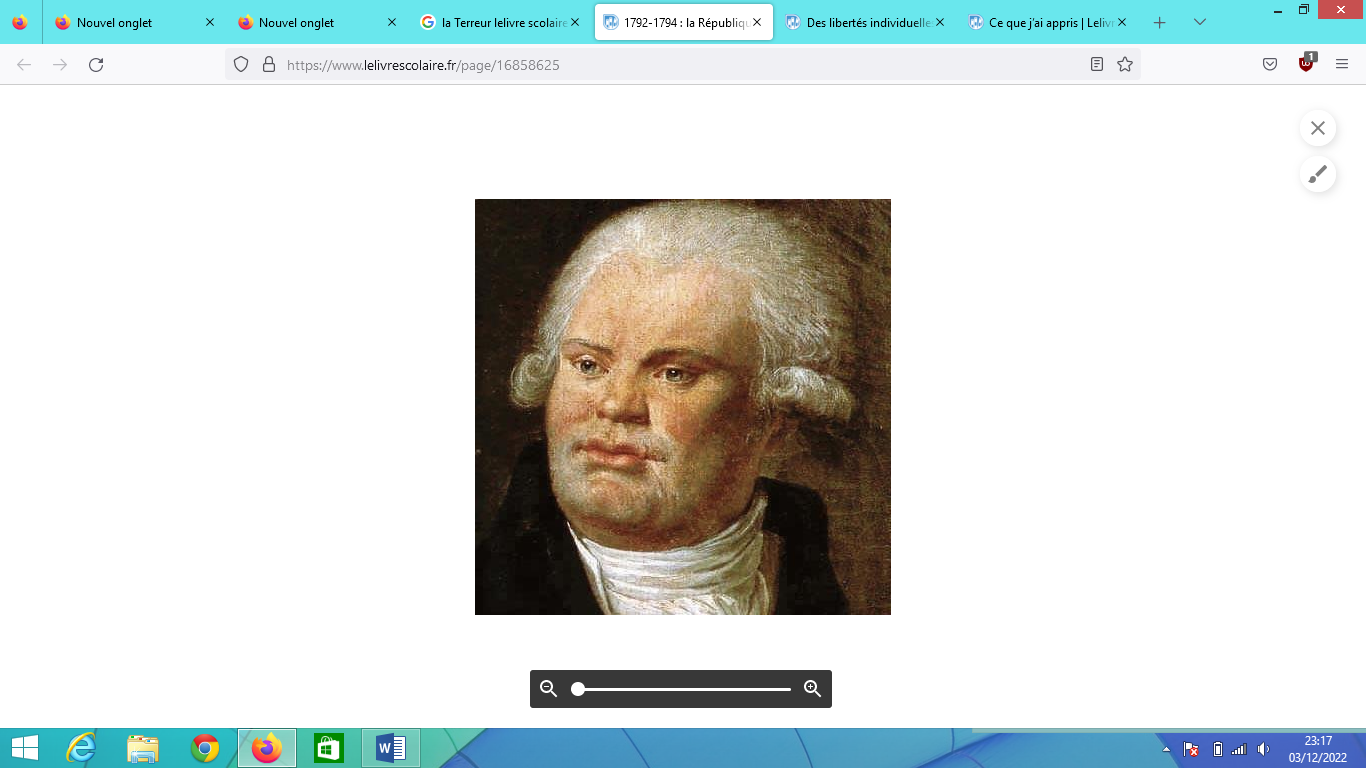 Avocat, Danton fréquente les clubs politiques. Il joue un grand rôle dans la journée révolutionnaire du 10 aout 1792. Membre de la convention au début de la République, il organise la défense de la France envahie. Il contribue à la mise en place de la terreur, avant d’en dénoncer les excès. Il est arrêté et guillotiné en 1794.Danton (1759-1794)VocabulaireLe Comité de salut public : comité chargé de prendre des mesures rapides face aux menaces intérieures et extérieures (neuf membres élus par la Convention). La Convention : assemblée élue, de 1792 à 1795, qui fonde la Première République. Un sans-culotte : révolutionnaire issu du peuple parisien et défenseur de la République. La Terreur : suppression des libertés et utilisation de la violence afin d’éliminer les « ennemis de la République ».Révisions :Nation et politique au début de la Révolution (1789-1791) ➤ À la fin du XVIIIe siècle, la société française est confrontée à une crise structurelle. La monarchie tente de résoudre ses difficultés en réunissant les états généraux (1789). L’organisation des états généraux pénalise le tiers état par rapport au clergé et à la noblesse. ➤ En réaction, les représentants du tiers état se constituent en Assemblée nationale. L’Assemblée, au nom de la souveraineté nationale, abolit les privilèges. ➤ Par-delà la mise en avant de l’unité nationale, des tensions sociales et politiques se manifestent néanmoins dès le début de la Révolution. Date clé :4 août 1789 : abolition des privilègesPersonnage clé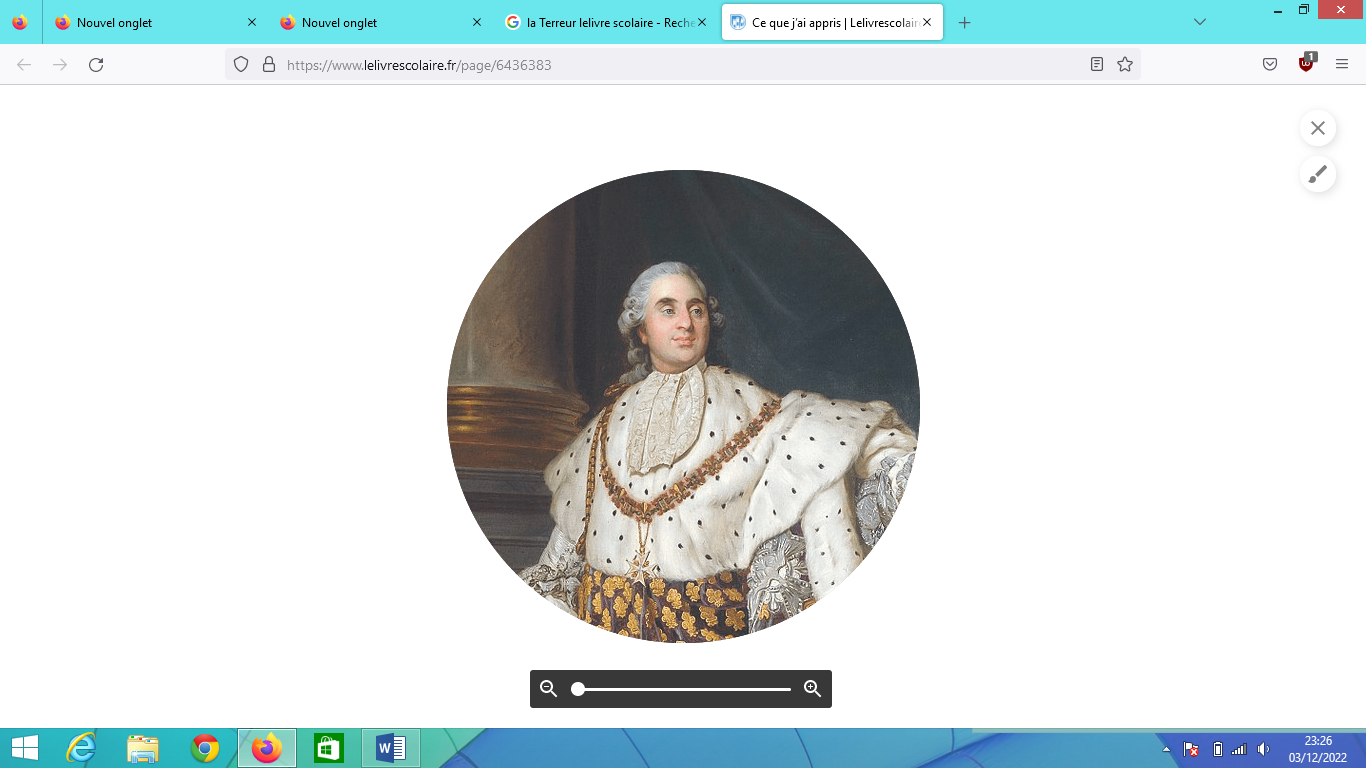 Louis XVI (1754-1793)La décennie révolutionnaire (1789-1799)➤ Les tensions intérieures aboutissent à une radicalisation des clivages politiques. La monarchie constitutionnelle échoue et un régime républicain est mis en place (1792). Le roi est emprisonné, déchu, puis jugé et finalement exécuté. ➤ En outre, la guerre éclate à partir de 1792-1793 et menace la République. En réaction, un gouvernement d’exception est instauré : la Terreur. Le gouvernement, conduit par les Montagnards, réprime les mouvements contre-révolutionnaires. ➤ La Terreur s’achève avec la chute de Robespierre. Elle laisse place à un nouveau régime dominé par les libéraux : le Directoire. La répression se retourne désormais contre les Jacobins. Date clé21 janvier 1793 : exécution de Louis XVIPersonnage cléRobespierre (1758-1794)Notion clé La TerreurDu Consulat à l’Empire : ordre social et ordre politique (1799-1815) ➤ Le Consulat résulte du coup d’État du 18 brumaire. Ce régime se caractérise par un renforcement de l’autorité personnelle de Napoléon Bonaparte. ➤ Celui-ci consolide progressivement son pouvoir, pour installer en 1804 un nouveau régime : l’Empire. L’organisation de l’Empire s’efforce de préserver une partie des héritages révolutionnaires… ➤ … tout en garantissant davantage de stabilité politique et le respect de la propriété, à travers la répression et l’encadrement des populations. Date clé :9 novembre 1799 : coup d’État du 18 brumairePersonnage clé :Napoléon Bonaparte (1769-1821)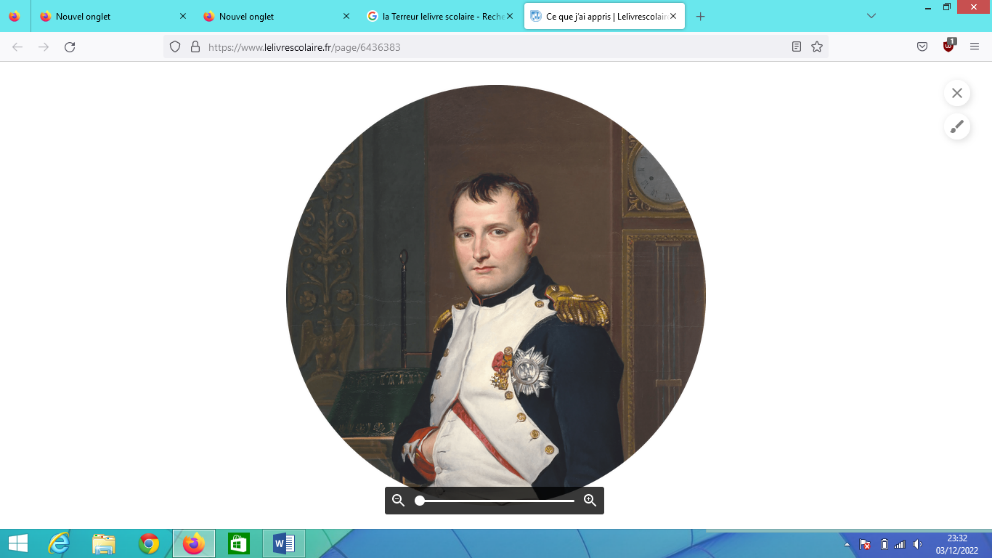 Notion clé :PropriétéL’Empire et l’Europe : une nation conquérante (1799-1815) ➤ La France se lance dans une politique extérieure expansionniste. Après une série de victoires, Napoléon dirige un immense empire en Europe. 
➤ Dans les pays occupés, la résistance à l’impérialisme français renforce le sentiment national. ➤ L’échec de la campagne de Russie aboutit à l’effondrement de l’Empire et à l’exil de Napoléon. Date clé :1812 : début de la campagne de RussiePersonnage clé :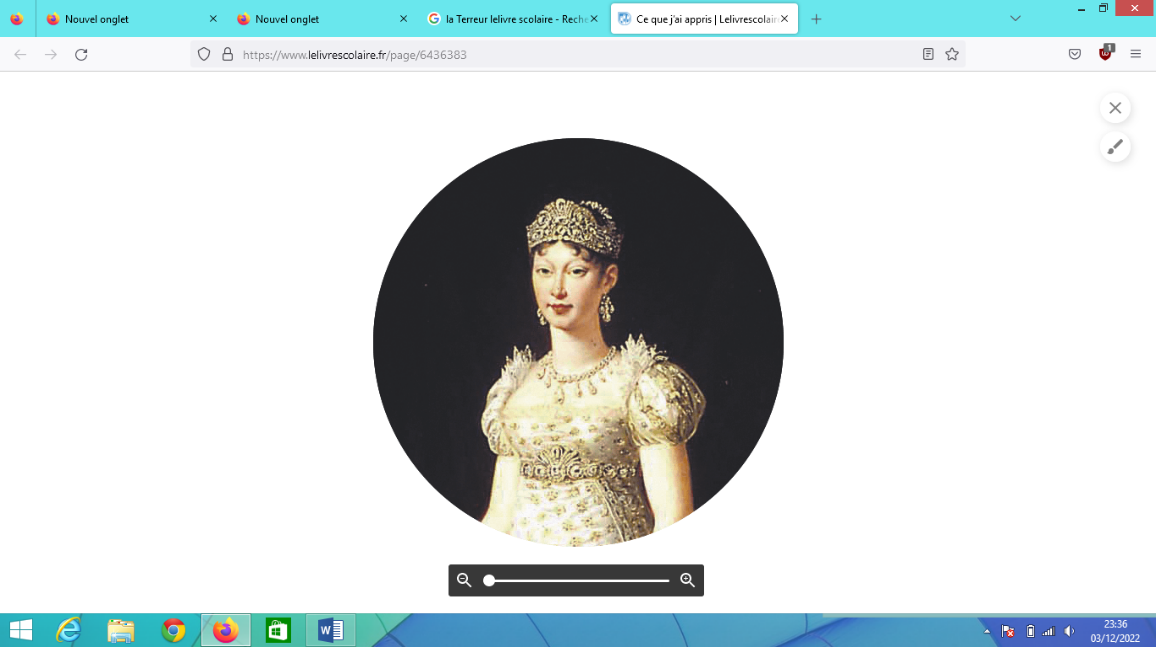 Marie-Louise d’Autriche (1791-1847)Notion cléGrande Armée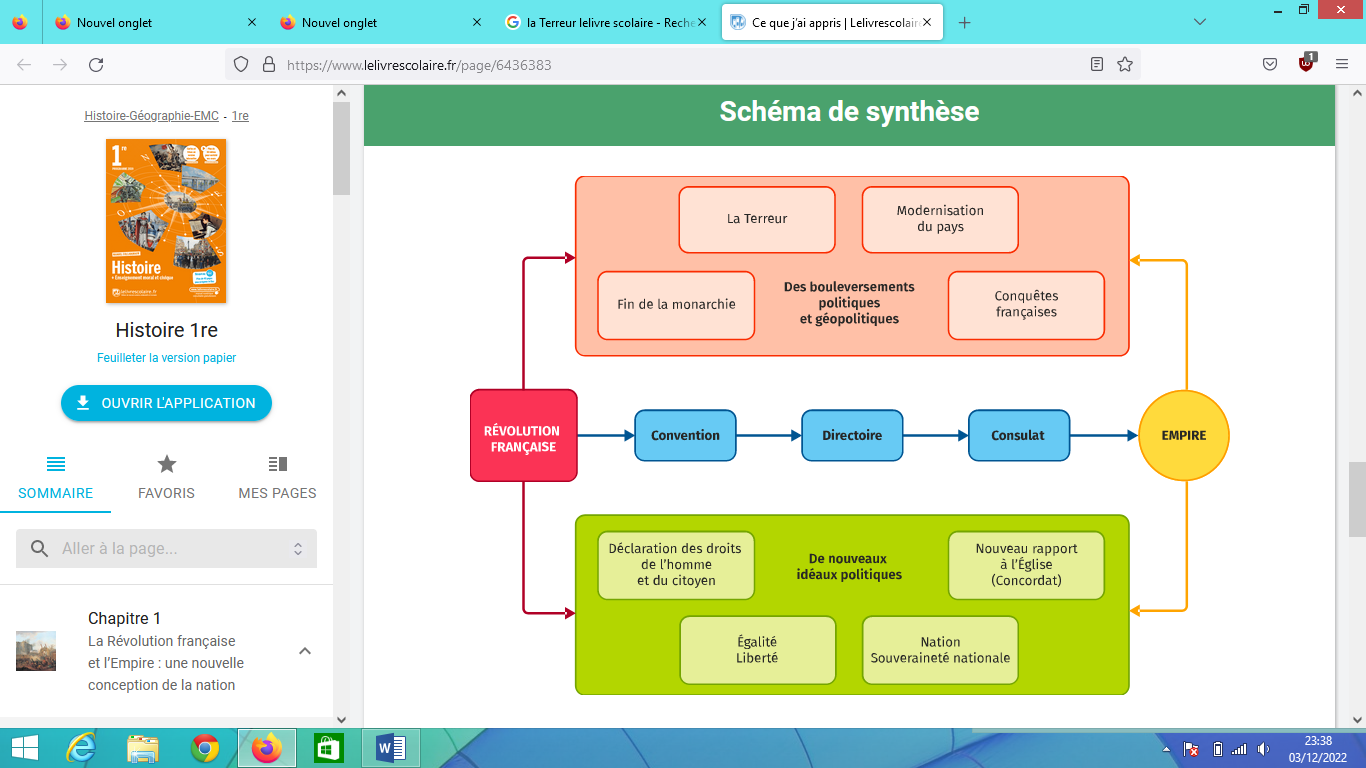 